Codes (leave blank for Present)  NON-PASSERINES		           Code   No.         NON-PASSERINES		              Code   No.    	    PASSERINES	                                 Code  No.If Species in BOLD are seen a “Rare Bird Record Report” should be submitted.IT IS IMPORTANT THAT ONLY BIRDS SEEN WITHIN THE PARK ARE RECORDED ON THIS LIST.  IF YOU SEE BIRDS OUTSIDE THE PARK PLEASE MARK ACCORDINGLY OR PREFERABLY USE A SEPARATE LIST.Please return this sheet on completion to Birds SA Database Co-ordinator (Brian Blaylock) for inclusion in the database.Email to: secretary@birdssa.asn.au or post to: Birds SA c/- SA Museum, North Terrace, Adelaide, SA, 5000GREENFIELDS WETLANDS – STAGE 2, MAWSON LAKES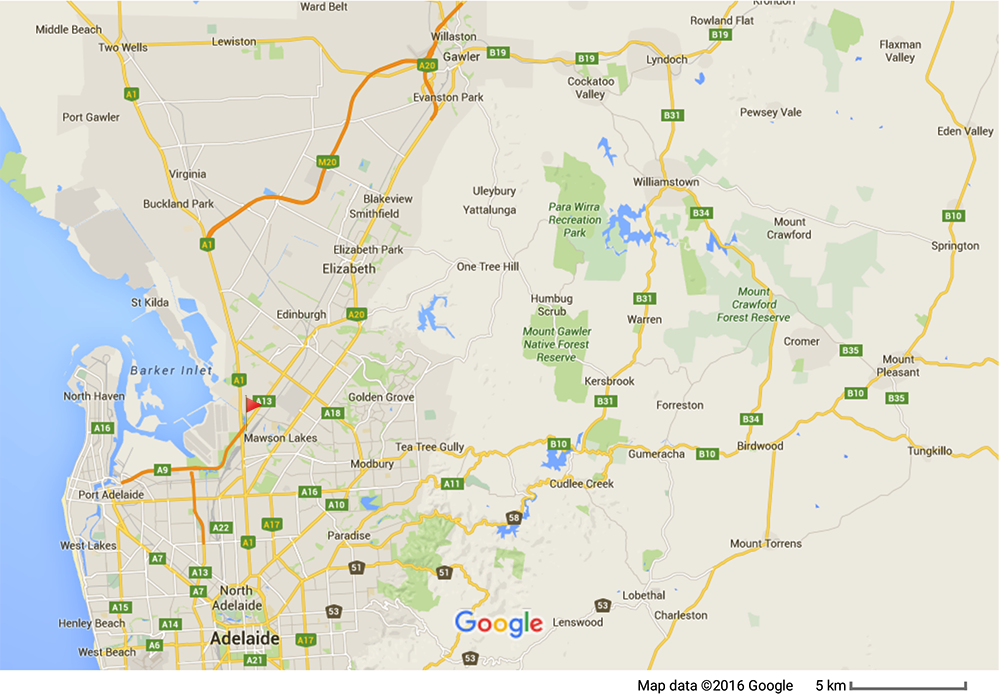 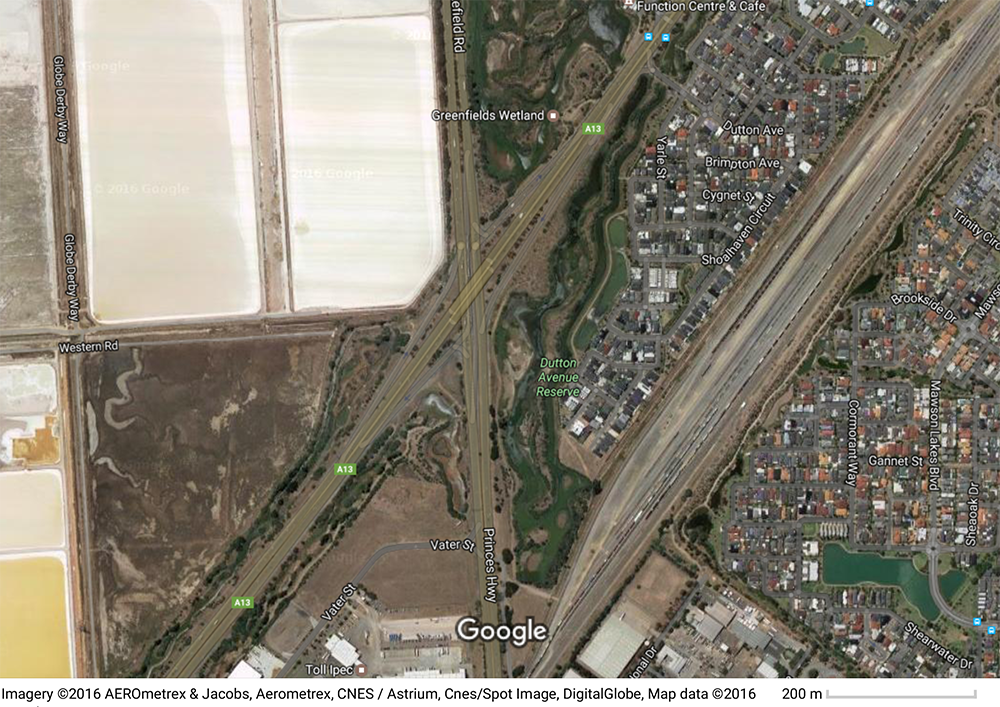 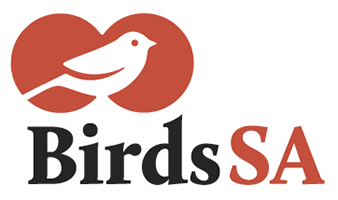           birdssa.asn.auChecklist forGREENFIELDS WETLANDS – STAGE 2, MAWSON LAKESChecklist forGREENFIELDS WETLANDS – STAGE 2, MAWSON LAKESChecklist forGREENFIELDS WETLANDS – STAGE 2, MAWSON LAKESChecklist forGREENFIELDS WETLANDS – STAGE 2, MAWSON LAKES          birdssa.asn.au-34.81201 °N  138.59904 °Eor new  …………….   ……………..34°48’43” S  138°35’56” E……………  ……………..34°48’43” S  138°35’56” E……………  ……………..54  280386  6145176     …  ….........  ………Observers:   …………………………………………………………………..  ..……………………………………………………………………………….Observers:   …………………………………………………………………..  ..……………………………………………………………………………….Observers:   …………………………………………………………………..  ..……………………………………………………………………………….Phone: (H)  ……………………………… (M)  …………………………………Email:   …………..……………………………………………………Phone: (H)  ……………………………… (M)  …………………………………Email:   …………..……………………………………………………Date:  ……..………………………….      Start Time: ………………………    End Time:   ………………………Date:  ……..………………………….      Start Time: ………………………    End Time:   ………………………Date:  ……..………………………….      Start Time: ………………………    End Time:   ………………………Date:  ……..………………………….      Start Time: ………………………    End Time:   ………………………Date:  ……..………………………….      Start Time: ………………………    End Time:   ………………………D = DeadH = HeardO = OverheadB = BreedingB1 = MatingB2 = Nest BuildingB3 = Nest with eggsB4 = Nest with chicksB5 = Dependent fledglingsB6 = Bird on nestManed DuckBrown FalconSuperb FairywrenBlack SwanGalahNew Holland HoneyeaterPacific Black DuckLittle CorellaSinging HoneyeaterPacific Black Duck x *MallardSulphur-crested CockatooWhite-plumed HoneyeaterGrey TealRainbow LorikeetBlack-faced CuckooshrikeChestnut TealMusk LorikeetWhite-winged TrillerHardheadGrey ShrikethrushAustralasian GrebeWillie WagtailAustralian White IbisGrey FantailStraw-necked IbisMagpielarkRoyal SpoonbillLittle RavenYellow-billed SpoonbillSilvereyeNankeen Night HeronWelcome SwallowWhite-necked HeronFairy MartinEastern Great Egret (Great Egret)Australian Reed WarblerWhite-faced HeronLittle GrassbirdLittle Egret*Common StarlingAustralian Pelican*Common BlackbirdLittle Pied Cormorant*House SparrowLittle Black Cormorant*European GoldfinchPied Cormorant*European GreenfinchGreat CormorantAustralasian DarterBlack-shouldered KiteSwamp HarrierBuff-banded RailAustralian CrakeAustralasian SwamphenDusky MoorhenBlack-tailed NativehenEurasian CootWhite-headed StiltSpur-winged Plover (Masked Lapwing)Red-kneed DotterelBlack-fronted DotterelLatham's SnipeCommon GreenshankWood SandpiperCommon SandpiperSilver GullWhiskered Tern*Feral Pigeon*Spotted DoveCrested PigeonNankeen Kestrel